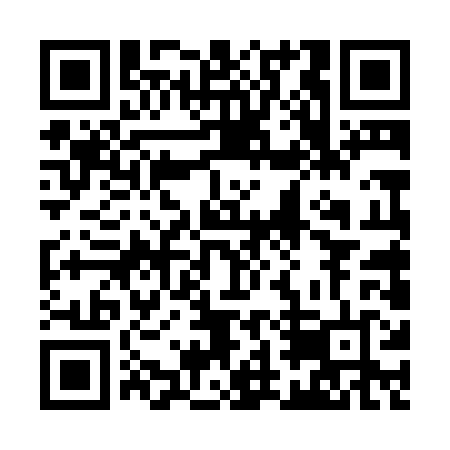 Ramadan times for Abo, PakistanMon 11 Mar 2024 - Wed 10 Apr 2024High Latitude Method: Angle Based RulePrayer Calculation Method: University of Islamic SciencesAsar Calculation Method: ShafiPrayer times provided by https://www.salahtimes.comDateDayFajrSuhurSunriseDhuhrAsrIftarMaghribIsha11Mon5:015:016:2512:193:416:146:147:3712Tue5:005:006:2312:193:416:146:147:3813Wed4:594:596:2212:183:416:156:157:3914Thu4:574:576:2112:183:426:166:167:4015Fri4:564:566:1912:183:426:176:177:4016Sat4:544:546:1812:173:426:186:187:4117Sun4:534:536:1712:173:436:186:187:4218Mon4:514:516:1512:173:436:196:197:4319Tue4:504:506:1412:173:436:206:207:4420Wed4:494:496:1212:163:446:216:217:4521Thu4:474:476:1112:163:446:226:227:4622Fri4:464:466:1012:163:446:226:227:4723Sat4:444:446:0812:153:446:236:237:4724Sun4:434:436:0712:153:456:246:247:4825Mon4:414:416:0612:153:456:256:257:4926Tue4:404:406:0412:153:456:256:257:5027Wed4:384:386:0312:143:456:266:267:5128Thu4:374:376:0112:143:456:276:277:5229Fri4:354:356:0012:143:466:286:287:5330Sat4:344:345:5912:133:466:296:297:5431Sun4:324:325:5712:133:466:296:297:551Mon4:304:305:5612:133:466:306:307:562Tue4:294:295:5512:123:466:316:317:573Wed4:274:275:5312:123:476:326:327:584Thu4:264:265:5212:123:476:326:327:585Fri4:244:245:5012:123:476:336:337:596Sat4:234:235:4912:113:476:346:348:007Sun4:214:215:4812:113:476:356:358:018Mon4:204:205:4612:113:476:366:368:029Tue4:184:185:4512:103:476:366:368:0310Wed4:174:175:4412:103:486:376:378:04